ФООПС 1 сентября 2023 года школы переходят на новые федеральные основные образовательные программы. Это единые программы обучения, они устанавливают обязательный базовый уровень требований к содержанию общего образования (Федеральный закон от 24.09.2022г. №371-ФЗ)это единые программы обучения. Они устанавливают обязательный базовый уровень требований к содержанию общего образования. Школы обязаны перейти на них с 1 сентября 2023 года (Федеральный закон от 24.09.2022 № 371-ФЗ).ФООП начального общего, основного общего и среднего общего  образования одобрены Федеральным учебно-методическим  объединением по общему образованию (Протокол №9/22 от 14.11.22, Протокол №10/22 от 21.11.22).
Информационная поддержка введения ФООП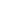 На портале Единого содержания общего образования осуществляется
доработка и обновление конструктора рабочих программ – удобного бесплатного
онлайн-сервиса для индивидуализации федеральных рабочих программ
по учебным предметам: https://edsoo.ru/constructor/Индивидуальную консультативную помощь по вопросам введения ФООП
учитель и руководитель образовательной организации может получить,
обратившись к ресурсу «Единое содержание общего образования» по ссылке:
https://edsoo.ru/Goryachaya_liniya.htmМатериалы Всероссийских просветительских мероприятий «Федеральные
основные общеобразовательные программы и федеральные рабочие программы учебных предметов начального, основного и среднего общего образования: изменения в Федеральном законе «Об образовании в Российской Федерации» размещены по адресу: ссылка
Внедрение федеральной основной общеобразовательной программы: ищем ответы на сложные вопросы (Мобильное электронное образование) - Ссылка на вебинарФедеральные основные общеобразовательные программы (ФООП) и федеральная образовательная программа (ФОП) - Чать 1 -  Ссылка на вебинарФедеральные основные общеобразовательные программы (ФООП) и федеральная образовательная программа (ФОП) - Ссылка на вебинар Федеральный закон от 24.09.2022г. №371-ФЗ.pdf (скачать) (посмотреть) ФОП НОО (Приказ МинПросвещения от 16.11.2022 № 992).pdf (скачать) (посмотреть) ФОП ООО (Приказ МинПросвещения от 16.11.2022 №993).pdf (скачать) (посмотреть) ФОП СОО (Приказ МинПросвещения от 23.11.2022 № 1014).pdf (скачать) (посмотреть) План мероприятий ОУ по введению ФООП.pdf (скачать) (посмотреть) Приказ ОО об утверждении Плана мероприятий по введению ФООП.pdf (скачать) (посмотреть) Информация о введении ФООП.pdf (скачать) (посмотреть)